Уважаемая Елена Викторовна!	Направляю в Ваш адрес проект решения Думы городского округа ЗАТО Свободный «О внесении изменений в Положение «О порядке управления и распоряжения имуществом, находящимся в муниципальной собственности городского округа ЗАТО Свободный», утвержденное решением Думы городского округа ЗАТО Свободный от 29.01.2020 № 40/10 для рассмотрения и принятия на очередном заседании Думы городского округа ЗАТО Свободный. Приложение:Проект решения;Пояснительная записка;Антикоррупционная экспертиза;Лист согласования.Глава городского округа ЗАТО Свободный				А.В. ИвановМисько Е.А.5-84-55 проектРОССИЙСКАЯ ФЕДЕРАЦИЯСВЕРДЛОВСКАЯ ОБЛАСТЬгородской округ ЗАТО Свободный____ очередное заседание Думы городского округаРЕШЕНИЕ № _____от _____ сентября 2022 годаО внесении изменений в Положение «О порядке управления и распоряжения имуществом, находящимся в муниципальной собственности городского округа ЗАТО Свободный»На основании статьи 101 Областного закона от 10.03.1999 № 4-ОЗ «О правовых актах в Свердловской области», в соответствии с экспертным заключением государственно-правового департамента Губернатора Свердловской области и Правительства Свердловской области, руководствуясь Уставом городского округа ЗАТО Свободный Свердловской области, Дума городского округа ЗАТО Свободный Свердловской областиРЕШИЛА:Внести в Положение «О порядке управления и распоряжения имуществом, находящимся в муниципальной собственности городского округа ЗАТО Свободный», утвержденное решением Думы городского округа ЗАТО Свободный от 29.01.2020 № 40/10, следующие изменения:1.1. В пункте 4 статьи 1 слова «отдел городского хозяйства и экономики администрации городского округа (далее – Отдел)» заменить словами «отдел городского хозяйства Администрации (далее – ОГХ)»;1.2. В подпункте 5 пункта 8 статьи 1 слова «безвозмездное отчуждение» заменить словами «безвозмездная передача»;1.3. В пункте 4 статьи 2 слово «постановления» заменить словами «правового акта»;1.4. В пункте 2 статьи 3 слово «постановление» заменить словами «правовой акт»;1.5. Пункт 3 статьи 3 изложить в следующей редакции:«3. Администрация осуществляет передачу имущества в хозяйственное ведение путем заключения с Предприятием договора о закреплении муниципального имущества на праве хозяйственного ведения. Право хозяйственного ведения в отношении муниципального имущества возникает у Предприятия с момента передачи имущества по акту приема-передачи, если иное не установлено законодательством.»;1.6. В пункте 8 статьи 3 слова «в форме постановления» исключить;1.7. В пункте 9 статьи 3 слова «в форме постановления» исключить;1.8. В пункте 12 статьи 3 слова «, которое оформляется постановлением» исключить;1.9. Пункт 13 статьи 3 изложить в следующей редакции:«13. Городской округ ЗАТО Свободный, как собственник имущества, переданного Предприятию на праве хозяйственного ведения, в лице Администрации имеет право на получение части прибыли от использования этого имущества.»;1.10. В пункте 18 слово «или» исключить;1.11. В пункте 2 статьи 4 слово «постановление» заменить словами «правовой акт»;1.12. Пункт 3 статьи 4 изложить в следующей редакции:«3. Администрация осуществляет передачу имущества в оперативное управление путем заключения с Учреждением договора о закреплении муниципального имущества на праве оперативного управления. Право оперативного управления в отношении муниципального имущества возникает у Учреждения с момента передачи имущества по акту приема-передачи, если иное не установлено законодательством.»;1.13. В пункте 4 стать 4 слово «постановления» заменить словом «правового акта»;1.14. В пункте 8 статьи 4 слово «им» исключить;1.15. Подпункты 1, 4 пункта 9 статьи 5 признать утратившим силу;1.16. В подпункте 7 пункта 9 статьи 5 слова «(кроме жилых помещений (жилых домов)» исключить;1.17. В абзаце 2 пункта 12 статьи 5 слово «постановления» заменить словами «правового акта»1.18. В пункте 1 статьи 6 слово «Реестра» заменить словом «Реестров», слово «Реестр» заменить словом «Реестры»;1.19. Пункт 2 статьи 6 изложить в следующей редакции:«2. Ведение Реестра недвижимого имущества осуществляет ОГХ, ведение Реестра движимого имущества осуществляет отдел бухгалтерского учета и финансов.»;1.20. В пункте 4 статьи 6 слово «Реестра» заменить словом «Реестров», слово «Отделом» заменить словами «ОГХ и отделом бухгалтерского учета и финансов»;1.21. В пункте 5 статьи 6 слово «Реестра» заменить словом «Реестров»;1.22. В пункте 2 статьи 7 слова «Дума городского округа ЗАТО Свободный» заменить словом «Администрация»;1.23. В пункте 3 статьи 7 слово «Отдел» заменить словами «ОГХ и отделом бухгалтерского учета и финансов»; 1.24. В подпункте 1 пункта 2 статьи 9 слово «постановление» заменить словами «правовой документ»;1.25. В пункте 3 статьи 9 слово «Отдел» заменить словами «ОГХ или отдел бухгалтерского учета и финансов»; 1.26. В пункте 4 статьи 9 слово «постановлением» заменить словом «правовым актом»;1.27. Дополнить статью 9 пунктом 6.1. следующего содержания:«6.1. В случае предоставления муниципальной преференции Администрация имеет право запросить у Ссудополучателя документы, перечисленные в статье 20 Федерального закона от 26 июля 2006 года № 135-ФЗ «О защите конкуренции».»;1.28. В пунктах 8, 10 статьи 9 слова «постановления» заменить словами «правового акта»1.29. В пункте 8 статьи 9 слово «Отдел» заменить словами «ОГХ или отдел бухгалтерского учета и финансов»;1.30. Пункт 1 статьи 10 изложить в следующей редакции:«1. Порядок предоставления в аренду муниципального имущества городского округа ЗАТО Свободный определен Федеральным законом от 26 июля 2006 года № 135-ФЗ «О защите конкуренции», а также Положением «О порядке передачи в аренду муниципального имущества городского округа ЗАТО Свободный», которое утверждено Думой городского округа ЗАТО Свободный.»;1.31. В пункте 3 статьи 10 слово «Федеральным» заменить словом «федеральным»;1.32. Признать утратившими силу Приложение № 1, Приложение № 2.2. Решение опубликовать в газете «Свободные вести» и на официальном сайте Думы городского округа ЗАТО Свободный.3. Решение вступает в силу со дня опубликования.4. Контроль за исполнением решения возложить на председателя депутатской комиссии по законодательству Викторова Е.А.Глава 
городского округа ЗАТО Свободный 					А.В. ИвановПредседатель Думыгородского округа ЗАТО Свободный					Е.В. СаломатинаПояснительная запискаВ связи с изменениями в структуре администрации городского округа ЗАТО Свободный, в соответствии с замечаниями, указанными в экспертном заключении государственно-правового департамента губернатора Свердловской области и Правительства Свердловской области по результатам правовой экспертизы решения Думы городского округа ЗАТО Свободный от 29.01.2020 № 40/10 «Об утверждении Положения «О порядке управления и распоряжения имуществом, находящимся в муниципальной собственности городского округа ЗАТО Свободный Свердловской области» прошу рассмотреть вопрос о внесении изменений в вышеуказанное положение с целью приведения его в соответствие с действующей структурой администрации городского округа ЗАТО Свободный, а также с целью устранения нарушений правил юридической техники.Главный специалист подразделения правового обеспечения					        Е.А. МиськоЛИСТ СОГЛАСОВАНИЯ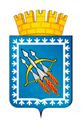 Городской округЗАТО СвободныйАДМИНИСТРАЦИЯ ул. Майского, 67,ЗАТО СвободныйСвердловской области, 624790тел./факс: (34345) 5-84-80, 5-84-85,e-mail:adm_zato_svobod@mail.ru, 
http://aдм-ЗАТОСвободный.РФОКПО 41735624, ОГРН 1026600787267,ИНН/КПП 6607005963/662301001__________________№ __________Председателю Думы городского округа ЗАТО СвободныйЕ.В. СаломатинойО внесении изменений в Положение «О порядке управления и распоряжения имуществом, находящимся в муниципальной собственности городского округа ЗАТО Свободный»О внесении изменений в Положение «О порядке управления и распоряжения имуществом, находящимся в муниципальной собственности городского округа ЗАТО Свободный»О внесении изменений в Положение «О порядке управления и распоряжения имуществом, находящимся в муниципальной собственности городского округа ЗАТО Свободный»О внесении изменений в Положение «О порядке управления и распоряжения имуществом, находящимся в муниципальной собственности городского округа ЗАТО Свободный»О внесении изменений в Положение «О порядке управления и распоряжения имуществом, находящимся в муниципальной собственности городского округа ЗАТО Свободный»ДолжностьФамилия и инициалыСроки и результаты согласованияСроки и результаты согласованияСроки и результаты согласованияДолжностьФамилия и инициалыДата поступления на согласованиеДата согласованияЗамечания и подписьЗаместитель главы администрацииТ.Г. Заводская